ПЛАН работыМАОУ СОШ № 10 имени воина-интернационалистаАлександра Харламовапо профилактике детского дорожно-транспортного травматизма на 2020 -  2021 учебный годСогласовано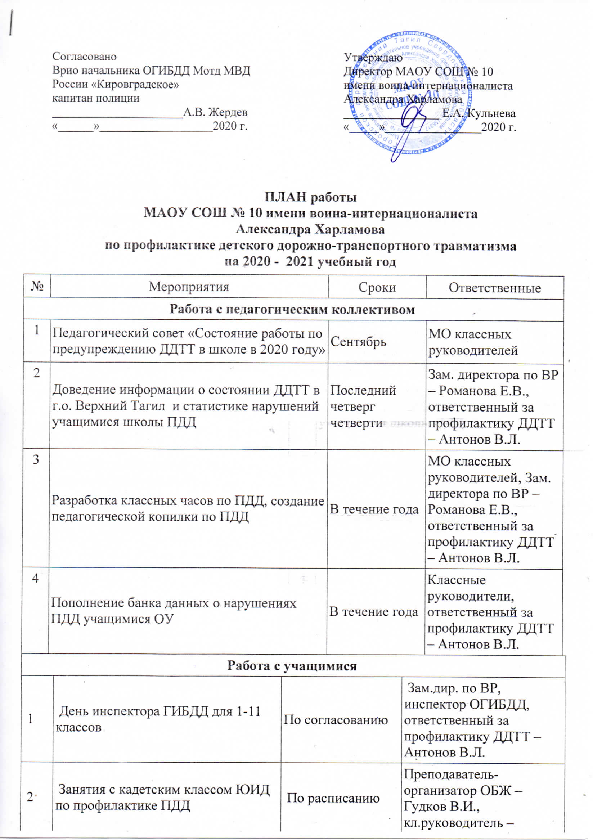 Врио начальника ОГИБДД Мотд МВДРоссии «Кировградское»капитан полиции______________________А.В. Жердев«______»___________________2020 г.Утверждаю                       Директор МАОУ СОШ № 10имени воина-интернационалистаАлександра Харламова________________ Е.А. Кульнева«_____»________________2020 г.№МероприятияМероприятияМероприятияМероприятияСрокиСрокиСрокиОтветственныеОтветственныеРабота с педагогическим коллективомРабота с педагогическим коллективомРабота с педагогическим коллективомРабота с педагогическим коллективомРабота с педагогическим коллективомРабота с педагогическим коллективомРабота с педагогическим коллективомРабота с педагогическим коллективомРабота с педагогическим коллективомРабота с педагогическим коллективом1Педагогический совет «Состояние работы по предупреждению ДДТТ в школе в 2020 году»Педагогический совет «Состояние работы по предупреждению ДДТТ в школе в 2020 году»Педагогический совет «Состояние работы по предупреждению ДДТТ в школе в 2020 году»Педагогический совет «Состояние работы по предупреждению ДДТТ в школе в 2020 году»СентябрьСентябрьСентябрьМО классных руководителейМО классных руководителей2Доведение информации о состоянии ДДТТ в г.о. Верхний Тагил  и статистике нарушений учащимися школы ПДДДоведение информации о состоянии ДДТТ в г.о. Верхний Тагил  и статистике нарушений учащимися школы ПДДДоведение информации о состоянии ДДТТ в г.о. Верхний Тагил  и статистике нарушений учащимися школы ПДДДоведение информации о состоянии ДДТТ в г.о. Верхний Тагил  и статистике нарушений учащимися школы ПДДПоследний четверг четвертиПоследний четверг четвертиПоследний четверг четвертиЗам. директора по ВР – Романова Е.В., ответственный за профилактику ДДТТ – Антонов В.Л.Зам. директора по ВР – Романова Е.В., ответственный за профилактику ДДТТ – Антонов В.Л.3Разработка классных часов по ПДД, создание педагогической копилки по ПДДРазработка классных часов по ПДД, создание педагогической копилки по ПДДРазработка классных часов по ПДД, создание педагогической копилки по ПДДРазработка классных часов по ПДД, создание педагогической копилки по ПДДВ течение годаВ течение годаВ течение годаМО классных руководителей, Зам. директора по ВР – Романова Е.В., ответственный за профилактику ДДТТ – Антонов В.Л.МО классных руководителей, Зам. директора по ВР – Романова Е.В., ответственный за профилактику ДДТТ – Антонов В.Л.4Пополнение банка данных о нарушениях ПДД учащимися ОУ Пополнение банка данных о нарушениях ПДД учащимися ОУ Пополнение банка данных о нарушениях ПДД учащимися ОУ Пополнение банка данных о нарушениях ПДД учащимися ОУ В течение годаВ течение годаВ течение годаКлассные руководители, ответственный за профилактику ДДТТ – Антонов В.Л.Классные руководители, ответственный за профилактику ДДТТ – Антонов В.Л.Работа с учащимисяРабота с учащимисяРабота с учащимисяРабота с учащимисяРабота с учащимисяРабота с учащимисяРабота с учащимисяРабота с учащимисяРабота с учащимися 1 1 День инспектора ГИБДД для 1-11 классов День инспектора ГИБДД для 1-11 классовПо согласованиюПо согласованиюПо согласованию Зам.дир. по ВР, инспектор ОГИБДД, ответственный за профилактику ДДТТ – Антонов В.Л. Зам.дир. по ВР, инспектор ОГИБДД, ответственный за профилактику ДДТТ – Антонов В.Л. 2 2 Занятия с кадетским классом ЮИД по профилактике ПДД Занятия с кадетским классом ЮИД по профилактике ПДД По расписанию По расписанию По расписаниюПреподаватель-организатор ОБЖ – Гудков В.И., кл.руководитель – Ларина Н.В.Преподаватель-организатор ОБЖ – Гудков В.И., кл.руководитель – Ларина Н.В. 3 3 Приглашение инспектора ГИБДД на мероприятия, занятия с кадетским классом ЮИД. Приглашение инспектора ГИБДД на мероприятия, занятия с кадетским классом ЮИД. В течение года (по согласованию) В течение года (по согласованию) В течение года (по согласованию) Кл.руководитель Кл.руководитель 4 4 Участие: в акции «Внимание – дети!», «Горка», в конкурсе «Безопасное колесо»    Участие: в акции «Внимание – дети!», «Горка», в конкурсе «Безопасное колесо»    Сентябрь, февраль, май Сентябрь, февраль, май Сентябрь, февраль, майКлассные руководители, зм.директора по ВР – Романова Е.В., преподаватель-организатор ОБЖ – Гудков В.И., ответственный за профилактику ДДТТ – Антонов В.Л.Классные руководители, зм.директора по ВР – Романова Е.В., преподаватель-организатор ОБЖ – Гудков В.И., ответственный за профилактику ДДТТ – Антонов В.Л.55 Классные часы по ПДД для 1-11 классов Классные часы по ПДД для 1-11 классов 1 раз в четверть 1 раз в четверть 1 раз в четверть Классные руководители Классные руководители66 Конкурсы рисунков по ПДД Конкурсы рисунков по ПДД 1 раз в полугодие 1 раз в полугодие 1 раз в полугодиеЗам. директора по ВР, кл.руководителиЗам. директора по ВР, кл.руководители77 Инструктажи по ПДД для 1-11 классов Инструктажи по ПДД для 1-11 классов В течение года В течение года В течение года Классные руководители Классные руководители88 Создание презентаций по ПДД Создание презентаций по ПДД В течение года В течение года В течение годаЗам. директора по ВР, кл.руководителиЗам. директора по ВР, кл.руководители99 Оформление стендов «Уголок дорожной безопасности» Оформление стендов «Уголок дорожной безопасности» В течение года В течение года В течение годаЗам. директора по ВР, к.руководители, ответственный за профилактику ДДТТ – Антонов В.Л.Зам. директора по ВР, к.руководители, ответственный за профилактику ДДТТ – Антонов В.Л.1010 Проведение Недели Безопасности ДД Проведение Недели Безопасности ДД Согласно плана школы Согласно плана школы Согласно плана школыЗам. директора по ВР, ответственный за профилактику ДДТТ – Антонов В.Л., преподаватель-организатор ОБЖ – Гудков В.И.Зам. директора по ВР, ответственный за профилактику ДДТТ – Антонов В.Л., преподаватель-организатор ОБЖ – Гудков В.И.1111 Просмотр видеоматериалов(1-11 кл.) Просмотр видеоматериалов(1-11 кл.) В течение года В течение года В течение года Классные руководители Классные руководители1212Организация и проведение выставки  детского творчества по правилам безопасности на дорогах Организация и проведение выставки  детского творчества по правилам безопасности на дорогах ФевральФевральФевральКлассные руководителиКлассные руководители1313«Конкурс велосипедистов на стадионе»«Конкурс велосипедистов на стадионе»МайМайМайУчителя начальных классов, инспектор ГИБДДУчителя начальных классов, инспектор ГИБДД1414Изучение ПДД в рамках программы профессиональной подготовки трактористов категории «В»,»С», «Е» (9-11 кл.)Изучение ПДД в рамках программы профессиональной подготовки трактористов категории «В»,»С», «Е» (9-11 кл.)В течение курса обученияВ течение курса обученияВ течение курса обученияответственный за профилактику ДДТТ – Антонов В.Л.ответственный за профилактику ДДТТ – Антонов В.Л.1515Работа отряда ЮИД (по отдельному плану)Работа отряда ЮИД (по отдельному плану)В течение годаВ течение годаВ течение годаОтветственные – Ларина Н.В., Романенко Т.П.Ответственные – Ларина Н.В., Романенко Т.П.1616Занятия на уличной площадке «Учебный перекресток»Занятия на уличной площадке «Учебный перекресток»Сентябрь, апрель, майСентябрь, апрель, майСентябрь, апрель, майответственный за профилактику ДДТТ – Антонов В.Л.ответственный за профилактику ДДТТ – Антонов В.Л.Работа с родителямиРабота с родителямиРабота с родителямиРабота с родителямиРабота с родителямиРабота с родителямиРабота с родителямиРабота с родителямиРабота с родителями111Родительские собрания с приглашением инспектора ГИБДДСентябрь, апрельСентябрь, апрельСентябрь, апрельЗам директора по ВР Романова Е.В., инспектор ГИБДДЗам директора по ВР Романова Е.В., инспектор ГИБДД222Памятки для родителей по ПДДСентябрь, майСентябрь, майСентябрь, майЗам. директора по ВР Романова Е.В., кл.руководителиЗам. директора по ВР Романова Е.В., кл.руководители333Беседы с родителями учащихся-нарушителейВ течение годаВ течение годаВ течение годаЗам директора по ВР Романова Е.В., инспектор ГИБДДЗам директора по ВР Романова Е.В., инспектор ГИБДДКонтрольная деятельностьКонтрольная деятельностьКонтрольная деятельностьКонтрольная деятельностьКонтрольная деятельностьКонтрольная деятельностьКонтрольная деятельностьКонтрольная деятельностьКонтрольная деятельностьКонтрольная деятельностьКонтрольная деятельностьКонтрольная деятельностьКонтрольная деятельностьКонтрольная деятельностьКонтрольная деятельностьКонтрольная деятельностьКонтрольная деятельностьКонтрольная деятельность 1 1 1 Анкетирование по ПДД(1-11 классы) на неделе безопасностиВ течение года В течение года В течение года Зам. директора по ВРРоманова Е.В.Зам. директора по ВРРоманова Е.В.222Работа с нарушителями на заседаниях Совета профилактикиВ течение годаВ течение годаВ течение годаЗам. директора по ВР  Романова Е.В. совместно с работниками ГИБДДЗам. директора по ВР  Романова Е.В. совместно с работниками ГИБДДИнформационное обеспечениеИнформационное обеспечениеИнформационное обеспечениеИнформационное обеспечениеИнформационное обеспечениеИнформационное обеспечениеИнформационное обеспечениеИнформационное обеспечениеИнформационное обеспечение111Стенды «Уголок безопасности по ПДД» Обновление в течение годаОбновление в течение годаЗам. директора по ВРРоманова Е.В.Зам. директора по ВРРоманова Е.В.Зам. директора по ВРРоманова Е.В.222Памятки родителям «Советы родителям»Сентябрь, майСентябрь, майЗам. директора по ВРРоманова Е.В.Зам. директора по ВРРоманова Е.В.Зам. директора по ВРРоманова Е.В.333Презентации по ПДДВ течение годаВ течение годаКлассные коллективыКлассные коллективыКлассные коллективы444Пополнение банка данных о нарушениях ПДД учащимися ОУ В течение годаВ течение годаКлассные руководители, ответственный за профилактику ДДТТ – Антонов В.Л.,  Классные руководители, ответственный за профилактику ДДТТ – Антонов В.Л.,  Классные руководители, ответственный за профилактику ДДТТ – Антонов В.Л.,  555Разработка маршрутов движения «Дом – школа – дом» для учащихся 1-4 кл.До 1 сентября 2020 г.До 1 сентября 2020 г.Преподаватель-организатор ОБЖ – Гудков В.И.Преподаватель-организатор ОБЖ – Гудков В.И.Преподаватель-организатор ОБЖ – Гудков В.И.